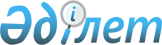 Об установлении ограничительных мероприятий
					
			Утративший силу
			
			
		
					Решение акима сельского округа Алтынтобе Казыгуртского района Туркестанской области от 7 ноября 2022 года № 31. Зарегистрировано в Министерстве юстиции Республики Казахстан 11 ноября 2022 года № 30497. Утратило силу решением акима сельского округа Алтынтобе Казыгуртского района Туркестанской области от 13 января 2023 года № 2
      Сноска. Утратило силу решением акима сельского округа Алтынтобе Казыгуртского района Туркестанской области от 13.01.2023 № 2 (вводится в действие после дня его первого официального опубликования).
      В соответствии с подпунктом 7) статьи 10-1 Закона Республики Казахстан "О Ветеринарии", на основании представления руководителя Казыгуртской районной территориальной инспекции Комитета ветеринарного контроля и надзора Министерства сельского хозяйства Республики Казахстан от 26 октября 2022 года за № 02-05/336, РЕШИЛ:
      1. Установить ограничительные мероприятия на территории улицы У.Тлеубаева № 1-17 в населенном пункта Каржан сельского округа Алтынтобе Казыгуртского района Туркестанской области, в связи с возникновением болезни бруцеллез среди мелкого рогатого скота.
      2. Контроль за исполнением настоящего решения оставляю за собой.
      3. Настоящее решение вводится в действие после дня его первого официального опубликования.
					© 2012. РГП на ПХВ «Институт законодательства и правовой информации Республики Казахстан» Министерства юстиции Республики Казахстан
				
      Аким сельского округа Алтынтобе

Д. Алибаев
